MATEMATIKADnes budeme dělat úkoly z pracovního sešitu, které bychom měli zpracovat do malého sešitu. My je vypracujeme na tento list. Hodně štěstí!!!!!!!!!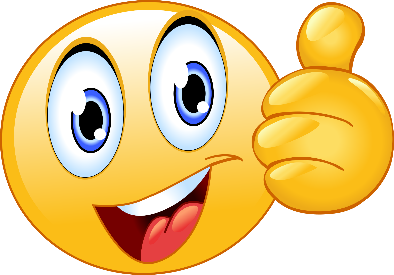 1. úkol – PS strana 16 /cv. 9Přečti si v pracovním sešitě slovní úlohu, pak doplň zápisŘad   ____V každé řadě _____		Nápověda: 8 řad po 2 borovičkách (8 po 2),Celkem  _____			budeme počítat příkladem na násobení	Výpočet  :  ____________Odpověď:____________________________________________________2. úkol – PS strana 16/cv. 10Na splnění úkolu  jsem  ti připravila tabulku, budeš řešit násobením Návod:  1 tužka stojí 2 Kč, 7 tužek bude stát 7. 2 Kč …..3. úkol – Vypočítej (splníš tak cvičení 8)58 – 28 = 				87 – 47 =			44  - 14=	79 – 59 =				36 – 16 =			96 – 76 =63 - 33 =				58 – 38 =			78 – 68 =47 – 37 =				83 – 53 =			67 – 37 =A stranu 16 ve velkém PS máme hotovou. 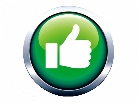 Počettužek17358246910Kč2